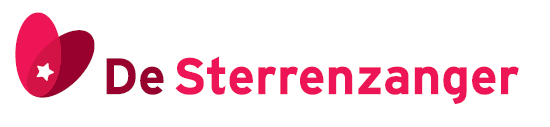 Hoe gaan wij op de Sterrenzanger om met leerplicht en schoolverzuim? In dit document:LeerplichtSchoolverzuimDe praktijk in onze schoolRegistratie van absentenLeerplichtIeder kind in Nederland is leerplichtig en moet bij een school staan ingeschreven. De ouders/verzorgers zorgen ervoor dat het kind (op tijd) naar school gaat. De school is verantwoordelijk voor het toezicht op de schoolgang en wordt daarin bijgestaan en gecontroleerd door de leerplichtambtenaar.Schoolverzuim Soms kan een kind niet naar school, dan is er sprake van schoolverzuim. De leerplichtwet kent twee verschillende soorten verzuim:Geoorloofd verzuimAls een kind een geldige reden heeft om niet naar school te gaan, heet dat ‘geoorloofd verzuim’. De meest voorkomende reden is ziekte van de leerling. Afwezigheid wegens ziekte moet voor het aanvang van de lessen bij de leerkracht of de administratie van de school gemeld worden.Een geldige reden is ook: huwelijk van bloedverwanten of aanverwantenviering van een 25-, 40- of 50-jarig ambtsjubileumviering van het 12½-, 25-, 40-, 50- of 60-jarig (huwelijks)jubileum van bloedverwanten of aanverwantenoverlijden of een ernstige ziekte van bloedverwanten of aanverwantenverhuizing van het gezinsommige religieuze feestdagen.Hiervoor moet vooraf (wettelijke termijn 6 weken) toestemming gevraagd worden middels het ‘aanvraagformulier schoolverzuim’. Dit formulier is bij de schooladministratie verkrijgbaar of te downloaden vanaf de website van de Sterrenzanger, te vinden bij “formulieren”. Als door het beroep van de ouder in bv. de horeca of  de landbouw geen vakantie te regelen is in de schoolvakantie (een verklaring van de werkgever is nodig voor de aanvraag) heeft de schooldirecteur de bevoegdheid om maximaal 10 dagen extra verlof per jaar verlenen.Dit vakantieverlof mag alleen nooit plaatsvinden in de eerste 2 weken van het nieuwe schooljaar.De leerplichtambtenaar beslist over verlof van meer dan 10 dagen. Dan gaat het om gewichtige omstandigheden. Dit kan nooit vakantieverlof zijn.Ongeoorloofd verzuim, waaronder luxe-verzuimOnder ongeoorloofd schoolverzuim wordt verstaan: “het volgens de Leerplichtwet door een leerplichtige zonder gegronde reden of zonder geldige vrijstelling afwezig zijn van school”. Hieronder valt: (regelmatig) te laat komen, spijbelen of  luxe-verzuim: onder schooltijd op vakantie gaan. De leerplichtambtenaar van de gemeente Alkmaar hanteert de volgende criteria ten aanzien van verzuimproblematiek:Beginnend verzuim: als een leerling regelmatig minder dan 16 uur per vier weken verzuimt. (3 hele schooldagen per 4 weken)Signaal verzuim: als het verzuim gedurende 16 uur per vier weken of 3 dagen aaneengesloten plaats vindt. Luxe verzuim: verzuim wegens (extra) vakantie zonder toestemming van de schoolleiding.De praktijk in onze school:Ziekmelding Als een leerling niet naar school kan, dient u dat voor schooltijd te melden bij de schooladministratie of op het plein bij de klassenleerkracht. Voor de melding kunt u het antwoordapparaat bellen: 072 520887. Het antwoordapparaat wordt vóór 9.00 uur afgeluisterd. Bij de melding wordt u gevraagd de naam en de klas van de leerling te vermelden. Daarnaast dient u de verzuimreden op te geven. In de meeste gevallen zal dat ziekte zijn. Alleen de melding ‘…is vandaag afwezig’ is niet voldoende.Als een kind zonder bericht afwezig is wordt de ouder z.s.m. na 9.00 uur telefonisch geïnformeerd dat de leerling niet op school is. Er wordt dan ook naar de reden van afwezigheid gevraagd.Deze vraag kan ook gesteld worden als vermoed wordt dat een leerling afwezig is zonder geldige reden. Mocht er niemand bereikt kunnen worden dan wordt de afwezigheid van het kind genoteerd als ongeoorloofd verzuim.Het verzuim (geoorloofd en ongeoorloofd) van de leerlingen staat genoteerd in het administratiesysteem van de school en wordt gecommuniceerd met de leerplichtambtenaar.Afwezigheid bij ziekte langer dan twee dagenAls een leerling zonder bericht afwezig blijkt, wordt gekeken of de leerling de vorige dag afwezig was wegens ziekte. Er wordt dan vanuit gegaan dat de leerling nog ziek is.Bij de derde dag wordt u verzocht opnieuw de ziekmelding door te geven.Rustdag:Kleuters onder de 5 jaar zijn nog niet leerplichtig. U kunt met de klassenleerkracht afspreken dat een kleuter over langere tijd nog een dagje thuis blijft. Vaak wordt daarvoor de woensdag gekozen. De leerkracht noteert deze ‘uitrustdag’.Als een 4-jarige kleuter anderszins een dag thuis blijft wordt u gevraagd dat aan de school te melden zodat er geen onzekerheid kan ontstaan of het kind al dan niet op school is.Te laat komen: 3-6-9Het kan voorkomen dat een leerling niet op tijd op school kan zijn. Reden kan zijn dat de auto niet wil starten of dat er even een doktersbezoek nodig is. U wordt gevraagd dit ook telefonisch te melden. Dit kan op het antw.apparaat of het algemene nummer: 072-5158418.Voor alle leerlingen geldt dat ze op het plein moeten zijn als de bel om 8.25 uur geluid wordt. De kinderen kunnen dan om 8.30 uur in de klas zijn als de lessen beginnen. Als de deur van de klas dicht gaat is de leerling feitelijk te laat.Te laat in de klas zijn zonder geldige reden geldt als ongeoorloofd verzuim.Problematisch verzuimTe laat komen:  als een leerling 3x te laat in de klas komt, wordt door de leerkracht contact opgenomen met de ouders. De urgentie van het op tijd komen wordt besproken. Mocht het verzuim aanhouden en het kind komt herhaaldelijk niet op tijd, dan neemt na 6x te laat de schoolleider contact op met de ouders. Mocht ook dan het verzuim doorduren dan zal na 9x te laat de leerplichtambtenaar geïnformeerd worden en kunt u een brief van haar thuis verwachten.  Ook als het te laat komen wel vooraf gemeld wordt, maar de reden niet geldig geacht wordt door de schoolleiding, wordt daarover contact opgenomen met de ouders. Dit geldt ook voor uiteraard onrechtmatig ziekmelden.Bij ziekte: Als een leerling méér dan 6 dagen ziek is in een periode van 6 weken kan de schoolleiding contact met de ouders opnemen om te overleggen over deze situatie.Bij langdurige ziekte is het van belang om met de leerkracht en de Intern Begeleider te overleggen hoe de leerling onder deze omstandigheden toch nog onderwijs kan krijgen. Daarvoor zijn wettelijke voorzieningen van kracht waarover de IB-er u kan inlichten.Directe melding bij de leerplichtambtenaar bij luxe-verzuimIn gevallen waarbij de schoolleiding van mening is dat er sprake is van luxe-verzuim (ongeoorloofd extra vakantie-verlof), is deze verplicht daarvan melding te doen bij de leerplichtambtenaar. De leerplichtambtenaar is bevoegd om bij ongeoorloofd verzuim daarvoor een proces verbaal op te maken.Registratie van de absenten:Absenties:worden vóór schooltijd gemeld op het antwoordapparaat van de school of persoonlijk door een ouder aan de klassenleerkracht of adjunctdirecteur.Het antwoordapparaat wordt daarna vanaf 8.30 u afgeluisterd. De meldingen worden genoteerd op de absentielijst, die door 5e klassers wordt aangeleverd na een rondgang in de klassen. De reden van absentie wordt opgeschreven en ook het te laat komen + hoeveel minuten te laat.  Om ca. 8.45 gaan twee leerlingen uit klas 5 de klassen rond met de absentielijst. De   leerkracht schrijft bij voorkeur zelf op welke leerlingen bij hem/haar zijn afgemeld en welke leerlingen zonder bericht afwezig zijn. De 5e klassers melden zich bij de administratie of adjunct of intern begeleider voor de “tussenstand”.  Ze gaan om 9.00 uur naar het kleutergebouw en komen daarna het formulier inleveren. Als een leerling alsnog in de klas komt stuurt de leerkracht deze naar de administratie om zich te melden, zodat er men daar weet dat deze leerling tòch op school gearriveerd is. Op maandag, dinsdag en vrijdag kijkt de schooladministratie na de rondgang welke leerlingen zonder bericht afwezig zijn en belt naar het huisadres om te informeren naar de afwezigheid. Bij ‘geen gehoor’ wordt zo mogelijk op het antwoordapparaat de afwezigheid aan de ouder gemeld en gevraagd wat de reden van afwezigheid is. Op woensdag en donderdag doet de adjunct directeur dit; of de intern begeleider als de adjunct directeur afwezig is. De administratie voert de absenties in ‘Parnassys’ in met vermelding:Bijzonder verlofOngeoorloofd verlof (afwezig zonder geldige reden)Ziekte (geoorloofd)Te laat (ongeoorloofd)Te laat – gemeld (geoorloofd – zoals bij een medische afspraak)De gegevens in ParnasSys worden met regelmaat bekeken op bijzonderheden, in ieder geval drie keer per jaar. Klassenleerkrachten hebben zelf ook de plicht om, naast de administratieve ondersteuning, alert te zijn op onrechtmatig verzuim en melden het aan de schoolleiding als zij contact hebben gehad met de ouder(s) hierover.  (zie de 3-6-9 regel)